Monday, 10 September                         AGENDA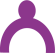 Participants registration09:30 - 10:00Launch of the Center of Excellence on Gender Statistics (CEGS)10:00 – 11:00Welcome and CEGS presentation Belén Sanz, Representative, UN Women MexicoKeynote speakers:     Opening RemarksAmbassador Miguel Ruiz Cabañas, Deputy Minister of the Mexican Ministry of Foreign Affairs     To present the CEGS and Official Signature Document María Noel Vaeza, Director of Programme Division, UN Women   Julio Alfonso Santaella Castell, President of INEGI      Final remarksFrancisco Guzman, Chief of Staff, Presidency High level panel discussion on CEGS11:15 – 12:15Lead: Papa Seck, Chief Statistician, Research & Data Section, UN Women Introductory presentation of the CEGS Paulina Grobet, Coordinator, CEGS      Speakers: Luiza Carvalho, Regional Director for the Americas and the Caribbean, UN Women Gabriela Ramos, Chief of Staff and Sherpa to the G20, Organization for Economic Cooperation and Development (OECD) - VideoMario Castillo, Senior Economic Affairs Officer, Economic Commission for Latina America and the Caribbean (ECLAC)Francesca Grum, Chief of the Social and Housing Statistics Section, UN Statistics Division (UNSD) Juan Daniel Oviedo Arango, Director of Administrative Department of National Statistics (DANE), Colombia Tengiz Tsekvava, Deputy Head of Georgia National Statistical Service –GEOSTATGlobal Conference on Gender Equality and the Measurement of Unpaid Care and Domestic Work12:15 - 12:30Presenting Conference Agenda Belén Sanz, Representative, UN Women Mexico. Present an overview Conference Agenda and description of objectives.***12:30 – 13:30 Lunch break***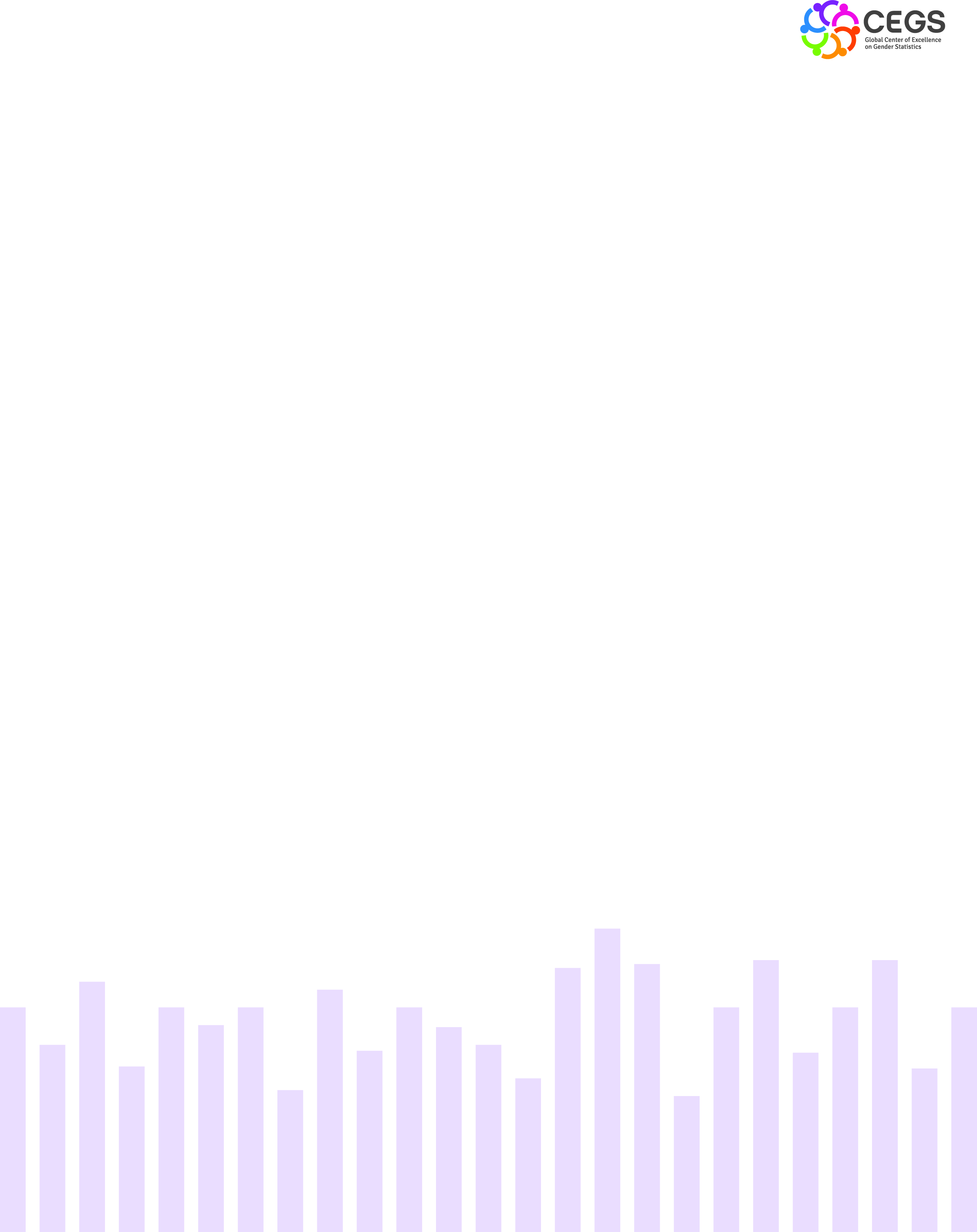 Session 1- Keynote address:13:30 – 14:15The keynote will focus on key topics being addressed as part of the Conference, including differences between activity-lists and time diaries, the measurement of supervisory or "on-call" responsibilities for children, the sick, elderly, and individuals with disabilities and the impact of question wording and survey New international standards for gender statistics in paid and unpaid workCecilia Tinonin, Project Technical Officer, International Labour Organization (ILO)Lessons learned for collecting time use data through the Individual Deprivation Measure (IDMMandy Yap, IDM Research Fellow, Australian National UniversityMeasuring unpaid care and domestic work among children for addressing gender inequalityLauren Pandolfelli, Gender Statistics Specialist, UNICEFWelcome Reception and Cultural Event19:30 – 21:30Venue: Museum of Anthropology, Paseo de la Reforma & Calzada Gandhi S/N, Chapultepec Polanco, Mexico City.       Welcome remarks: Antonio Saborit, Director of the Museum of Anthropology Host Speaker:Julio Alfonso Santaella Castell, President of INEGIMaría Noel Vaeza, Director of Programme Division, UN Women   Ambassador Miguel Ruiz Cabañas, Deputy Minister of the Mexican Ministry of Foreign AffairsTuesday, 11 SeptemberSession 4 - What do we know? How do methodological difference in conducting time use surveys affect data comparability and global SDGs monitoring?9:30 – 11:15The objective of this session is to discuss data quality issues and identify ways to improve the consistency and comparability of unpaid care and domestic work data. The session will focus on the similarities and differences of main classification methods, including a discussion of other factors that affect global comparability of time use data. Lead: Ana Laura Pineda, Director General of Statistics, Information and gender formation, INMUJERESPanellists (Maximum of 15-minute presentations):Time Use surveys: Current status and challenges. Francesca Grum, Chief of the Social and Housing Statistics Section, UN Statistics Division (UNSD)Regional Challenges on Time Use Surveys Iliana Vaca, Social Affairs Associate Officer, ECLACHarmonised European Time Use Surveys (HETUS). (video link)Marjut Pietiläinen, Senior Researcher, Statistics Finland Conducting time use surveys: Experiences and lessons learned from AlbaniaVjollca Simoni, Head of European Integration Sector, INSTAT Albania How do methodological differences affect measures of unpaid care and domestic work?Jacques Charmes, Economist and Statistician, Institute of Research for Developmentdesign on the respondent reports.Nancy Folbre, Professor Emerita, University of Massachusetts AmherstSession 2 - Why measuring unpaid care and domestic work is important for addressing gender inequality?14:15 – 15:45The objective of this session is to discuss and identify research gaps. It will focus on research findings focusing on the links between unpaid care and domestic work and other measures of gender inequality, including poverty, employment and wages, etc. To the extent possible, the session will focus on evidence of causal links.Lead: Gaelle Ferrant, Economist, OECD, Development Centre Panellists (Maximum of 15-minute presentations):     Gender, time and income poverty in Argentina.Valeria Esquivel, Employment Policies and Gender Specialist, International Labour Organization (ILO)     Unpaid Care Work and gender pay gaps in China.Xiao-yuan Dong, Professor, University of Winnipeg      UNDP’s gender inequality index, prospects for including        unpaid care and domestic work.Tanni Mukhopadhyay, Senior Researcher and Policy Specialist, United Nations Development Programme (UNDP)      Innovations in gender time use analysis for policy decisions: the Italian StrategyLinda Laura Sabbadini, Head of Research of the Italian National Institute of Statistics***15:45 – 16:00 Coffee break***Session 3 - How well do current measures capture gender inequalities in unpaid care and domestic work16:00 -  17:30The objective of this session is to discuss and identify gaps in the measurement of unpaid care and domestic work. It will focus on the key measures of unpaid care and domestic work and related research, data collection and compilation efforts. Lead: Papa Seck, Chief Statistician, UN Women Panellists (Maximum of 15-minute presentations):How well do time use survey measure supervisory or "on-call" responsibilities for children, the sick, elderly, and individuals with disabilities and how does this affect gender differences in unpaid care work.Nancy Folbre, Professor Emerita, University of MassachusettsChallenges in collecting and analysing complex datasets: experiences from Uganda’s first dedicated time use survey.James Muwonge, Uganda Bureau of Statistics (UBOS) & Mitra Sadananda (UN Women Uganda)***11:15 – 11:30 Coffee break***Session 5 - Beyond time use surveys: innovations in the measurement of unpaid care and domestic work11:30 – 13:00The objective of this session is to discuss and learn about innovations in the measurement of unpaid care and domestic work. The session will focus on new initiatives and the potential of using new technologies to collect such data. The potential of alternative data sources, including administrative sources, big data, geospatial and project/programme data to inform new measures or complement existing ones will be discussed.Lead:  Nadine Gasman, Representative, UN Women BrazilExperiences and lessons learned from Finland’s time use survey and options for innovation Marjut Pietiläinen, Senior Researcher, Statistics FinlandLessons from Canada: What can GIS information tell us about gender equality and unpaid careAllison Williams, Research Chair in Gender, Work and Health, McMaster University Global comparability of time use data and methodological differences in conducting time use surveys: Addressing Critical Concerns with reference to the global south.Indira Hirway, Director of and Professor of economics at the Centre for Development Alternatives (CFDA)***13:00 – 14:00 Lunch break***Session 6 - Policy and programmatic uses of unpaid care and domestic work data: How is this data used, if at all?14:00 – 16:00The objective of this session is to discuss the ways in which unpaid care and domestic work data are used in policy advocacy and formulation. The session will focus on country experiences and will include a discussion on the usefulness of household satellite to inform policy (i.e. beyond their advocacy uses). The session will also include a discussion of how better linkages between data and policy can be fostered.Lead: Enrique De Alba, Vice-President, INEGI Presenters: Statistics on time use and care for the design of public policy: Latin America and the Caribbean experience.Paulina Grobet, Coordinator, CEGS Best Practices on gender indicators for the evaluation of policies or care programmes in Europe.Marie-Dominique de Suremain, EuroSocialTime use surveys results in a local time policy perspective.Jean-Yves Boulin, Associate Researcher, EuroSocialSatellite account of unpaid work in Mexico.Julio Alfonso Santaella Castell, President of INEGI Invisible No More? Report and Country Case Studies on Time Use and Unpaid Work.Eleanor Carey, Technical Manager, Data2X***16:00 – 16:15 Coffee break***Closing session16:15 – 17:00Host Speaker: Closing remarks made by:Enrique De Alba, Vice-President of INEGIMaría Noel Vaeza, Director of Programme, UN Women Erasmo Lara, Director General of the Human Rights and Democracy Division, Mexican Ministry of Foreign AffairsAntonino De Leo, UNODC Representative Mexico